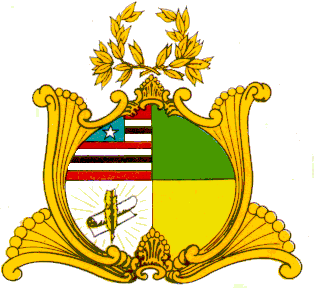 ESTADO DO MARANHÃOASSEMBLEIA LEGISLATIVA DO ESTADO DO MARANHÃOGABINETE DO DEPUTADO ADELMO SOARESProjeto de Resolução Nº____ / 2019Concede a Medalha do Mérito Legislativo Manoel Beckman, ao Sr Francisco Sales de Oliveira ex-presidente da Federação dos Trabalhadores e Trabalhadoras na Agricultura do Maranhão (FETAEMA).Art. 1º- Fica concedida a Medalha do Mérito Legislativo Manoel Beckman ao Sr Francisco Sales de Oliveira ex-presidente da Federação dos Trabalhadores e Trabalhadoras na Agricultura do Maranhão (FETAEMA). Art. 2º- Esta Resolução Legislativa entrará em vigor na data de sua publicação.Plenário Deputado “Nagib Haickel” do Palácio Manuel Beckman, em São Luís (MA), 29 de agosto de 2019.Adelmo SoaresDeputado Estadual – PC do B.